PETIT DEJEUNERDEJEUNERGOUTERDINER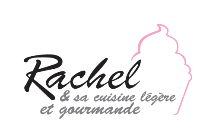 LUNDI-3 parts de fondant banane, chocolat, noix de coco-café-Assiette complète lentilles, patate douce, avocat-1 yaourt avec des myrtilles et 1 cuillère à café de sirop d’agave-Thé-Polenta à l’Italienne, au chorizo-Salade verte + vinaigrette légère-melon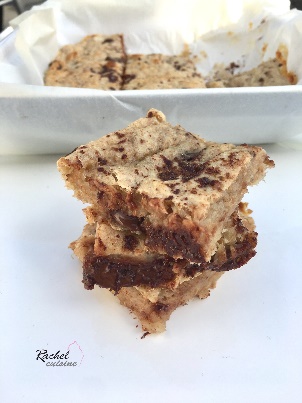 MARDI-Porridge-café-Salade haricots rouges, concombre et fêta-100 g de quinoa cuit-1 tomate-1 yaourt brassé + des framboises-1 part de fondant banane, chocolat, noix de coco-1 part de quiche courgette, jambon et chèvre-salade + vinaigrette légère-1 carré de chocolat noir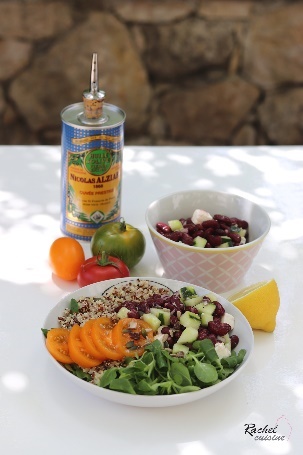 MERCREDI-60 g de pain nordique-beurre-miel-1 kiwi-1 café-1 part de quiche courgette, jambon et chèvre-salade de tomates-4 amandes-1 yaourt brassé, avec quelques graines et 1 figues séchée-Salade pâtes, melon, jambon cru-dos de cabillaud mariné à la plancha-1 yaourt brassé à 0%-1 cuillère à café de sirop d’agave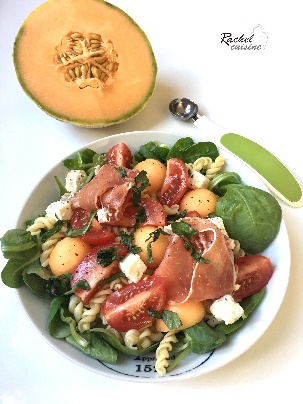 JEUDI-Mini bowl cake aux cerises-café-dos de cabillaud mariné à la plancha-riz et haricots rouges-1 biscuit banane, flocons d’avoine-Thé-100 g de pomme de terre-Haricots verts revenus avec 1 oignon -1 steak haché à 5 % grillé-1 yaourt brassé avec une nectarine et 1 cuillère à café de sirop d’agave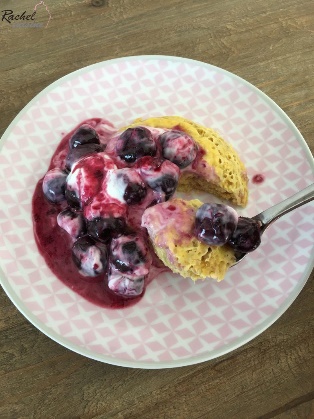 VENDREDI-café-3 biscuits banane, flocons d’avoineResto-pièce de bœuf grillé-légumes-une coupe de 2 boules de glace avec des poires et un peu de chocolat sur le dessus-thé-2 boules de glace au melon-3 tranches de cake thon, ratatouille-salade verte-2 abricots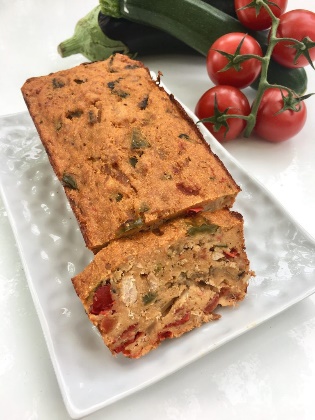 SAMEDI-Porridge-café-2 tranches de cake thon, ratatouille-salade verte, tomates, pois chiches, fêta, oignons rouges-verrine yaourt brassé, pêche, spéculos-eau + citron + menthe + glaçons-Patate douce farcie façon chili-salade de tomates, basilic-2 clafoutis légers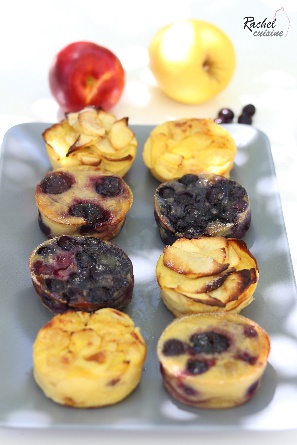 DIMANCHE-3 clafoutis légers-café- poulet mariné à la plancha-Salade pastèque, fêta et menthe-2 boules de glace au melon - 4 amandes-Salade riz, quinoa, fêta, petits pois-Tartare de saumon léger-1 carré de chocolat noir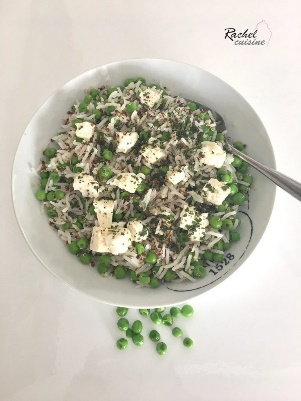 